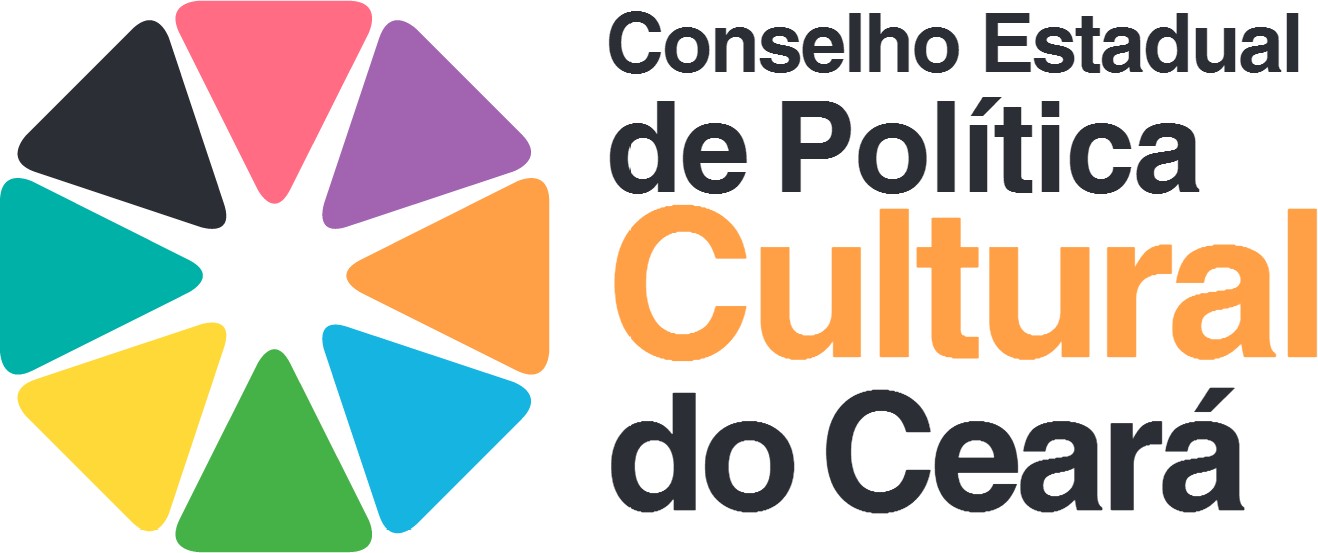 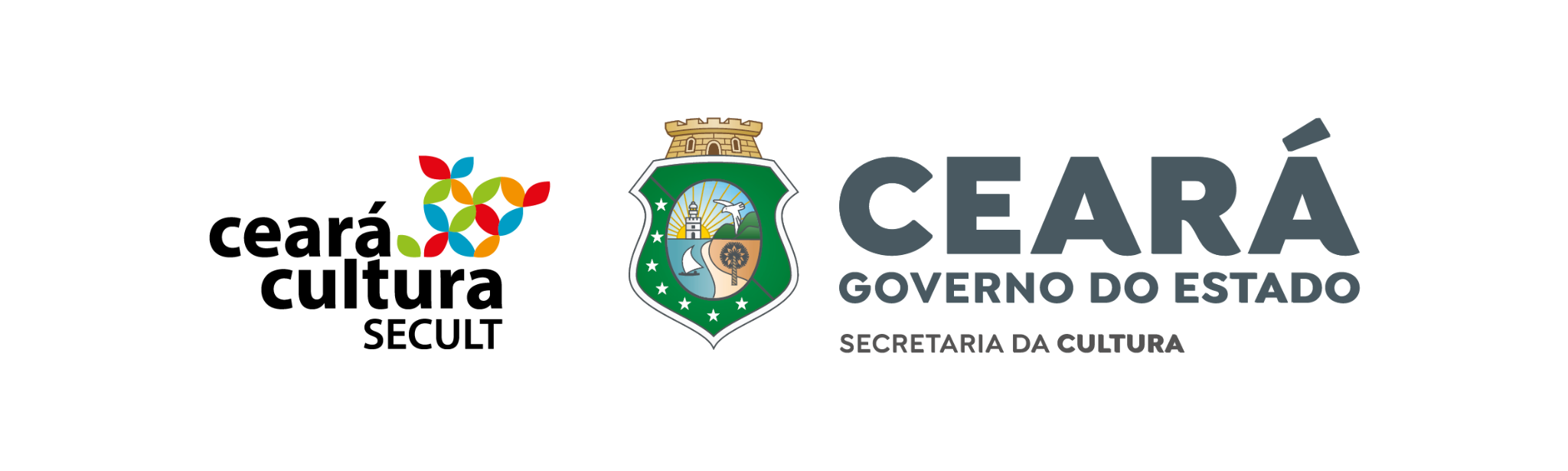 ANEXO IIDECLARAÇÃO DE VÍNCULO INSTITUCIONAL SEGMENTOS 18 E 19Eu,		,   inscrito(a)   no   CPF   sob Nº	,		responsável	pela instituição 					    ,	inscrita	no	CNPJ	sob	Nº	,	sediada	no	endereço 	,	no	município 	,	DECLARO,	para	os	devidos	ﬁns	de	direito,	que 				, inscrito(a) no CPF sob Nº			, é integrante	da	referida	instituição	com	atuação	no	segmento 	.Ademais, DECLARO, para os devidos ﬁns de direito, que a instituição citada acima é atuante no Ceará no segmento	há pelo menos dois anos.Local e Data:	,	de	de 2022.Assinatura do Representante da InstituiçãoANEXO III FORMULÁRIO DE RECURSOEDITAL DE CONVOCAÇÃO PARA ELEIÇÃO DE MEMBROS TEMPORÁRIOSSecretaria da Cultura – SECULT ● Rua Major Facundo, n.º 500, Praça do Ferreira – Centro Cep: 60.025-100 ● Fortaleza, Ceará ● www.secult.ce.gov.br ● Telefone: 3101.6767